Reception Homework – Summer Term 2 2023Reception Homework – Summer Term 2 2023Reception Homework – Summer Term 2 2023Reception Homework – Summer Term 2 2023Communication & LanguageCan you tell your grown up some facts that you have learnt about saving our world? 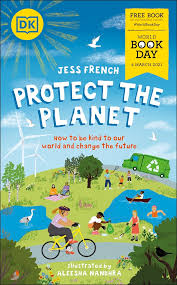 PSEDMake a healthy eating poster. What do you need to do to keep healthy? Design a poster that will help everyone to stay healthy.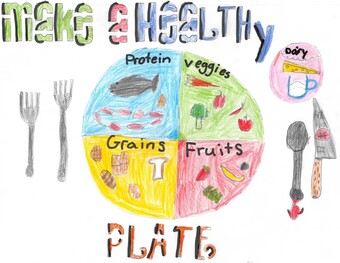 Physical Development: Fine MotorPractice forming lower- and upper-case letters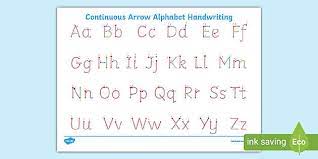 LiteracyImagine you have found a magic shell. You can have one wish. Write a sentence about your wish.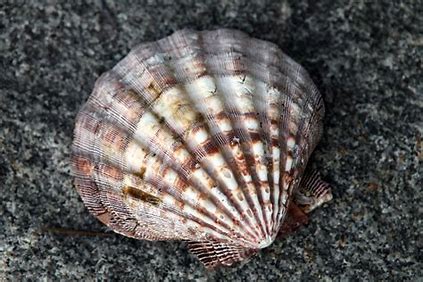 I wish I could swim with dolphins.I wish to fly to the beach.MathsCan you get some fruits (grapes, strawberries, apples, oranges etc.) and half the amount?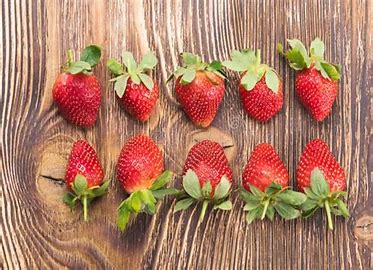 Half of 10 is 5.Understanding the WorldHave a look around your home and find two things that you think will float and 2 things that will sink. Ask a grown up to help you test if you are right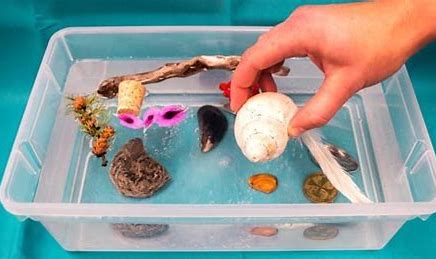 EADDesign your own sea creature using junk modelling materials, paint, crayons, strings etc.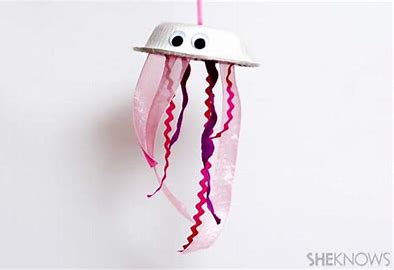 .TransitionBegin to talk about moving to Year 1 with your child. When will it happen? Can they remember visiting the Year 1 classrooms? Do they have any questions? 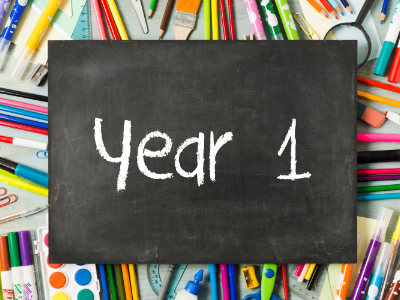 